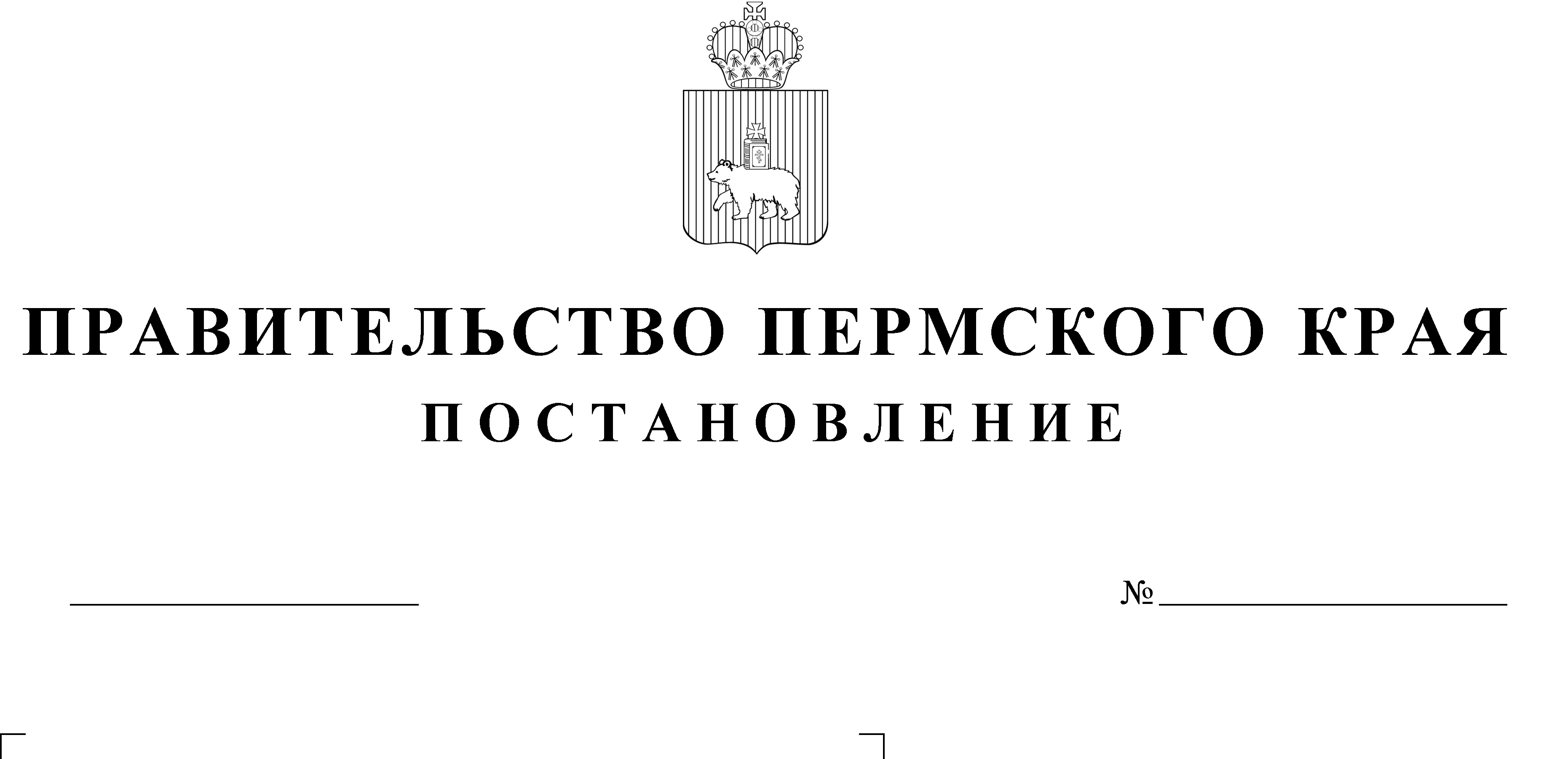 В соответствии со статьями 18 – 20, 30 Федерального закона 
от 21 декабря 1994 г. № 69-ФЗ «О пожарной безопасности», пунктом 417 Правил противопожарного режима в Российской Федерации, утвержденных постановлением Правительства Российской Федерации от 16 сентября 
2020 г. № 1479, статьей 14 Закона Пермского края от 24 ноября 2006 г. 
№ 31-КЗ «Об обеспечении пожарной безопасности в Пермском крае», 
в связи с необходимостью проведения мероприятий, направленных 
на предупреждение и снижение количества пожаров на территории Пермского края в весенне-летний пожароопасный сезон,Правительство Пермского края ПОСТАНОВЛЯЕТ:1. Установить особый противопожарный режим:на территориях муниципальных образований Пермского края согласно приложению 1 к настоящему постановлению – в период с 30 апреля по 10 мая текущего года, за исключением территории земель лесного фонда;на территориях муниципальных образований Пермского края согласно приложению 2 к настоящему постановлению - в периоды с 30 апреля по 10 мая текущего года и с 27 мая по 10 июня текущего года, за исключением территории земель лесного фонда.2. На период действия особого противопожарного режима в целях обеспечения мер пожарной безопасности запрещается проведение неконтролируемых сельскохозяйственных палов, сжигание мусора, отходов, травы, листьев, веток и иной растительности на землях сельскохозяйственного назначения и населенных пунктов, в том числе на территории садоводческих и огороднических некоммерческих товариществ.3. Установить начало весенне-летнего пожароопасного сезона 
на территории Пермского края с 30 апреля текущего года, за исключением территории земель лесного фонда.4. Утвердить прилагаемые:4.1. план дополнительных мероприятий, направленных на обеспечение особого противопожарного режима на территории Пермского края;4.2. план дополнительных мероприятий по предупреждению пожаров 
на территории Пермского края в весенне-летний пожароопасный сезон;4.3. перечень населенных пунктов, подверженных угрозе распространения лесных пожаров и других ландшафтных (природных) пожаров на территории Пермского края;4.4. перечень организаций отдыха детей и их оздоровления, подверженных угрозе распространения лесных пожаров и других ландшафтных (природных) пожаров на территории Пермского края;4.5. перечень садоводческих или огороднических некоммерческих товариществ, подверженных угрозе распространения лесных пожаров 
и других ландшафтных (природных) пожаров на территории Пермского края.5. Настоящее постановление вступает в силу через 10 дней после дня его официального опубликования.6. Контроль за исполнением постановления возложить 
на заместителя председателя Правительства края (по вопросам территориального развития, природопользования и безопасности).Губернатор Пермского края 						        Д.Н. МахонинПриложение 1к постановлению Правительства Пермского края от                      № ПЕРЕЧЕНЬмуниципальных образований Пермского края, 
для которых устанавливается особый противопожарный режим 
в период с 30 апреля по 10 мая текущего годаПриложение 2к постановлению Правительства Пермского края от                       № ПЕРЕЧЕНЬмуниципальных образований Пермского края, 
для которых устанавливается особый противопожарный режим 
в периоды с 30 апреля по 10 мая и с 27 мая по 10 июня текущего года УТВЕРЖДЕНпостановлением Правительства Пермского края от                    №ПЛАНдополнительных мероприятий, направленных на обеспечение особого противопожарного режима на территории Пермского краяВ целях обеспечения пожарной безопасности рекомендовать:1. главам (главам администраций) муниципальных образований Пермского края (далее – муниципальные образования) в срок до 30 апреля текущего года:1.1. организовать выполнение плана дополнительных мероприятий, направленных на обеспечение особого противопожарного режима 
на территории Пермского края;1.2. провести внеочередные заседания комиссий по предупреждению, ликвидации чрезвычайных ситуаций и обеспечению пожарной безопасности в муниципальных образованиях, на территориях которых имели место факты возникновения лесных и других ландшафтных (природных) пожаров и их последствий, связанных с гибелью 
и травмированием людей, уделив при этом особое внимание реализации муниципальными образованиями первичных мер пожарной безопасности, 
а также проведению мероприятий, направленных на обеспечение пожарной безопасности в местах проживания малоимущих многодетных семей, пенсионеров, инвалидов и лиц, ведущих асоциальный образ жизни;1.3. утвердить план основных мероприятий по профилактике пожаров и обеспечению пожарной безопасности на период особого противопожарного режима, направленный на предупреждение лесных 
и других ландшафтных (природных) пожаров и их последствий 
на подведомственной территории, согласованный с территориальным отделом (отделением) надзорной деятельности и профилактической работы управления надзорной деятельности и профилактической работы Главного управления МЧС России по Пермскому краю, в сферу ведения которого входят вопросы организации и осуществления федерального государственного пожарного надзора;1.4. актуализировать перечни должностных лиц органов местного самоуправления, уполномоченных составлять протоколы 
об административных правонарушениях, предусмотренных статьями 6.6.1 
и 7.5 Закона Пермского края от 06 апреля 2015 г. № 460-ПК 
«Об административных правонарушениях в Пермском крае» (далее – Закон Пермского края № 460-ПК), и в соответствии с частью 9 статьи 12.6 Закона Пермского края № 460-ПК утвердить нормативными правовыми актами органов местного самоуправления указанные перечни должностных лиц;1.5. организовать выполнение работ по созданию противопожарных минерализованных полос и дополнительных противопожарных разрывов 
по границам населенных пунктов, подверженных угрозе распространения лесных пожаров и других ландшафтных (природных) пожаров, перечень которых утвержден постановлением Правительства Пермского края;1.6. создать условия для организации деятельности добровольной пожарной охраны, а также для участия граждан в обеспечении первичных мер пожарной безопасности в иных формах;1.7. привлекать подразделения муниципальной и добровольной пожарной охраны, созданных на подведомственной территории, 
для обеспечения первичных мер пожарной безопасности;1.8. организовать информирование населения об установлении запрета на проведение неконтролируемых сельскохозяйственных палов, сжигание мусора, отходов, травы, листьев, веток и иной растительности 
на землях сельскохозяйственного назначения и населенных пунктов, в том числе на территории организаций отдыха детей и их оздоровления, садоводческих и огороднических некоммерческих товариществ, а также 
о порядке действий населения в случае возникновения пожаров, в том числе лесных и других ландшафтных (природных) пожаров;1.9. назначать должностных лиц, ответственных за организацию выполнения следующих мероприятий:1.9.1. реализация плана основных мероприятий по профилактике пожаров и обеспечению пожарной безопасности на период особого противопожарного режима, контроль выполнения графиков проведения плановых (рейдовых) осмотров, обследований территорий по соблюдению противопожарного режима и установленных запретов в период действия особого противопожарного режима;1.9.2. проведение противопожарной пропаганды, информирования населения о мерах пожарной безопасности в средствах массовой информации;1.9.3. проведение обучения неработающего населения мерам пожарной безопасности;1.9.4. направление отчета о ходе выполнения плана дополнительных мероприятий, направленных на обеспечение особого противопожарного режима, в течение 10 дней со дня окончания особого противопожарного режима в Главное управление МЧС России по Пермскому краю 
и Министерство территориальной безопасности Пермского края; 2. руководителям организаций всех форм собственности в срок 
до 30 апреля текущего года:2.1. разработать планы мероприятий по обеспечению пожарной безопасности на период действия особого противопожарного режима 
и усилению противопожарной защиты организаций;2.2. в случае примыкания территорий организаций к лесу, а также 
при вхождении организаций в состав населенного пункта, подверженного угрозе распространения лесных пожаров и других ландшафтных (природных) пожаров, входящий в перечень, утвержденный постановлением Правительства Пермского края, выполнить мероприятия 
по созданию противопожарной минерализованной полосы 
и дополнительных противопожарных разрывов по границам примыкания территорий организаций к лесу;2.3. провести практическую отработку действий обслуживающего персонала в случае возникновения пожара;2.4. обеспечить свободный проезд для пожарных машин к зданиям 
и источникам наружного противопожарного водоснабжения; 2.5. привести в нормативное состояние источники наружного противопожарного водоснабжения и создать запас воды на цели пожаротушения;2.6. систематически проводить очистку территорий от сухой травянистой растительности, порубочных остатков, горючих материалов 
и мусора.УТВЕРЖДЕНпостановлением Правительства Пермского края от                     №ПЛАНдополнительных мероприятий по предупреждению пожаров 
на территории Пермского края в весенне-летний 
пожароопасный сезонВ рамках подготовки к весенне-летнему пожароопасному сезону текущего года рекомендовать:1. главам (главам администраций) муниципальных образований Пермского края (далее – муниципальные образования):1.1. провести заседание комиссии по предупреждению, ликвидации чрезвычайных ситуаций и обеспечению пожарной безопасности муниципального образования с принятием решения об издании муниципального правового акта по усилению мер пожарной безопасности 
и (или) установлению особого противопожарного режима на территориях соответствующих муниципальных образований, имеющих тенденцию роста количества пожаров и (или) ухудшения их последствий в сравнении 
с аналогичным периодом прошлого года;1.2. на период устойчивой сухой, жаркой и ветреной погоды, 
при получении штормового предупреждения и при введении особого противопожарного режима на подведомственной территории вводить дополнительные запреты, направленные на обеспечение пожарной безопасности на подведомственной территории;1.3. в срок до 26 апреля текущего года обеспечить:1.3.1. разработку и утверждение плана мероприятий 
по предупреждению пожаров, гибели и травматизма людей от них 
на подведомственной территории муниципального образования в весенне-летний пожароопасный сезон;1.3.2. разработку и утверждение в трех экземплярах паспортов пожарной безопасности населенных пунктов, подверженных угрозе распространения лесных пожаров и других ландшафтных (природных) пожаров на территории Пермского края, перечень которых утвержден постановлением Правительства Пермского края, направление указанных паспортов: 1-й экземпляр остается в муниципальном образовании; 
2-й экземпляр направляется в комиссию по предупреждению и ликвидации чрезвычайных ситуаций и обеспечению пожарной безопасности муниципального образования; 3-й экземпляр – в территориальное подразделение отдела (отделения) надзорной деятельности 
и профилактической работы управления надзорной деятельности 
и профилактической работы Главного управления МЧС России 
по Пермскому краю, в сферу ведения которого входят вопросы организации и осуществления федерального государственного пожарного надзора;1.3.3. согласование с территориальными подразделениями отделов (отделений) надзорной деятельности и профилактической работы управления надзорной деятельности и профилактической работы Главного управления МЧС России по Пермскому краю, территориальными органами Главного управления МВД России по Пермскому краю ежемесячных графиков патрулирования и проведения профилактических мероприятий 
по очистке территорий, прилегающих к лесу, от сухой травянистой растительности, валежника, порубочных остатков, мусора и других горючих материалов, отделению леса противопожарной минерализованной полосой или иным противопожарным барьером, а также принятия собственниками сельскохозяйственных угодий мер по их защите 
от зарастания сорной растительностью, деревьями, кустарниками, своевременному проведению сенокошения на сенокосах;1.3.4. проведение проверки наличия и состояния телефонной связи 
и системы оповещения населения о пожаре;1.3.5. проведение проверки состояния пожарной техники и техники, привлекаемой для тушения пожаров, укомплектованности необходимым пожарно-техническим вооружением и запаса горюче-смазочных материалов;1.3.6. приведение в исправное состояние источников наружного противопожарного водоснабжения и создание запаса воды на цели пожаротушения;1.3.7. информирование населения с помощью средств массовой информации, а также посредством организации и проведения собраний населения о правилах противопожарного режима и порядке действий 
в случае возникновения лесных пожаров и других ландшафтных (природных) пожаров в весенне-летний пожароопасный сезон;1.4. в срок до 30 апреля текущего года организовать:1.4.1. контроль за своевременным проведением предусмотренных Правилами противопожарного режима в Российской Федерации, утвержденными постановлением Правительства Российской Федерации 
от 16 сентября 2020 г. № 1479, мероприятий по очистке от сухой травянистой растительности, пожнивных остатков, валежника, порубочных остатков, мусора и других горючих материалов;1.4.2. патрулирование территории в местах массового отдыха населения и территории населенных пунктов, подверженных угрозе распространения лесных пожаров и других ландшафтных (природных) пожаров на территории Пермского края, перечень которых утвержден постановлением Правительства Пермского края;1.4.3. проведение в образовательных организациях воспитательной работы среди детей, бесед на противопожарные темы, противопожарной пропаганды и профилактических мероприятий по предупреждению детской шалости с огнем;1.5. в срок до 4 мая текущего года организовать:1.5.1. проведение собраний с членами садоводческих 
или огороднических некоммерческих товариществ (далее – СНТ) 
по соблюдению установленных запретов и выполнению правил противопожарного режима в весенне-летний пожароопасный сезон;1.5.2. направление в Главное управление МЧС России по Пермскому краю и Министерство территориальной безопасности Пермского края информации о ходе выполнения плана дополнительных мероприятий 
по предупреждению пожаров в весенне-летний пожароопасный сезон;1.6. в срок до 15 октября текущего года организовать:1.6.1. выполнение работ по опашке и приведению в нормативное состояние ранее созданных противопожарных минерализованных полос 
и противопожарных разрывов по границам населенных пунктов, подверженных угрозе распространения лесных пожаров и других ландшафтных (природных) пожаров на территории Пермского края, перечень которых утвержден постановлением Правительства Пермского края;1.6.2. направление в Главное управление МЧС России по Пермскому краю и Министерство территориальной безопасности Пермского края информации о ходе выполнения пункта 1.6.1 настоящего плана;2. руководителям организаций отдыха детей и их оздоровления 
(далее – организации отдыха детей), перечень которых утвержден 
постановлением Правительства Пермского края:2.1. в срок до 26 апреля текущего года обеспечить:2.1.1. разработку и утверждение в трех экземплярах паспортов пожарной безопасности территорий организаций отдыха детей, подверженных угрозе распространения лесных пожаров и других ландшафтных (природных) пожаров на территории Пермского края, перечень которых утвержден постановлением Правительства Пермского края, направление данных паспортов: 1-й экземпляр остается 
у руководителя организации отдыха детей; 2-й экземпляр направляется 
в комиссию по предупреждению и ликвидации чрезвычайных ситуаций 
и обеспечению пожарной безопасности муниципального образования; 
3-й экземпляр – в территориальное подразделение отдела (отделения) надзорной деятельности и профилактической работы управления надзорной деятельности и профилактической работы Главного управления МЧС России по Пермскому краю, в сферу ведения которого входят вопросы организации и осуществления федерального государственного пожарного надзора;2.1.2. проведение проверки наличия и состояния телефонной связи 
и системы оповещения населения о пожаре;2.2. в срок до 16 мая текущего года организовать:2.2.1. разработку, согласование с муниципальными образованиями, территориальными подразделениями отделов (отделений) надзорной деятельности и профилактической работы управления надзорной деятельности и профилактической работы Главного управления МЧС России по Пермскому краю графиков патрулирования территорий организаций отдыха детей, подверженных угрозе распространения лесных пожаров и других ландшафтных (природных) пожаров на территории Пермского края, перечень которых утвержден постановлением Правительства Пермского края, утвердившим настоящий план;2.2.2. приведение в исправное состояние источников наружного противопожарного водоснабжения и создание запаса воды на цели пожаротушения;2.2.3. контроль за своевременным проведением предусмотренных Правилами противопожарного режима в Российской Федерации, утвержденными постановлением Правительства Российской Федерации 
от 16 сентября 2020 г. № 1479, мероприятий по очистке от сухой травянистой растительности, пожнивных остатков, валежника, порубочных остатков, мусора и других горючих материалов;2.2.4. проведение инструктажа с работниками организаций отдыха детей по соблюдению правил противопожарного режима и доведение 
до работников организаций отдыха детей порядка действий в случае возникновения пожара;2.2.5. практическую отработку действий с работниками организаций отдыха детей в случае возникновения пожара;2.2.6. выполнение мероприятий по созданию противопожарных минерализованных полос и дополнительных противопожарных разрывов 
по границам примыкания территорий организаций отдыха детей к лесу;3. председателям СНТ, подверженных угрозе распространения лесных пожаров и других ландшафтных (природных) пожаров 
на территории Пермского края:3.1. в срок до 26 апреля текущего года обеспечить:3.1.1. разработку и утверждение в трех экземплярах паспортов пожарной безопасности территорий СНТ, подверженных угрозе распространения лесных пожаров и других ландшафтных (природных) пожаров на территории Пермского края, перечень которых утвержден постановлением Правительства Пермского края, направление данных паспортов: 1-й экземпляр остается у председателя СНТ; 2-й экземпляр направляется в комиссию по предупреждению и ликвидации чрезвычайных ситуаций и обеспечению пожарной безопасности муниципального образования; 3-й экземпляр – в территориальное подразделение отдела (отделения) надзорной деятельности и профилактической работы управления надзорной деятельности и профилактической работы Главного управления МЧС России по Пермскому краю, в сферу ведения которого входят вопросы организации и осуществления федерального государственного пожарного надзора;3.1.2. проведение проверки наличия и состояния телефонной связи 
и системы оповещения населения о пожаре;3.1.3. проведение проверки состояния пожарной техники и техники, привлекаемой для тушения пожаров, укомплектованности необходимым пожарно-техническим вооружением и запаса горюче-смазочных материалов;3.1.4. приведение в исправное состояние источников наружного противопожарного водоснабжения и создание запаса воды на цели пожаротушения;3.2. в срок до 4 мая текущего года организовать:3.2.1. проведение собраний с членами СНТ по доведению установленных запретов и правил противопожарного режима, 
порядка действий в случае возникновения лесных пожаров и других ландшафтных (природных) пожаров в весенне-летний пожароопасный сезон;3.2.2. разработку, согласование с муниципальными образованиями, территориальными подразделениями отделов (отделений) надзорной деятельности профилактической работы управления надзорной деятельности и профилактической работы Главного управления МЧС России по Пермскому краю и территориальными органами Главного управления МВД России по Пермскому краю ежемесячных графиков патрулирования территорий СНТ, организовать с привлечением членов СНТ и (или) добровольных пожарных команд и дружин патрулирование 
в весенне-летний пожароопасный сезон территорий СНТ, подверженных угрозе распространения лесных пожаров и других ландшафтных (природных) пожаров на территории Пермского края, перечень которых утвержден постановлением Правительства Пермского края;3.2.3. контроль за своевременным проведением предусмотренных Правилами противопожарного режима в Российской Федерации, утвержденными постановлением Правительства Российской Федерации 
от 16 сентября 2020 г. № 1479, мероприятий по очистке от сухой травянистой растительности, пожнивных остатков, валежника, порубочных остатков, мусора и других горючих материалов, прокладке противопожарных минерализованных полос на землях, прилегающих 
к лесу и лесным насаждениям;4. руководителям организаций, осуществляющих переработку древесины, в срок до 30 апреля текущего года организовать:4.1. приведение в исправное состояние источников наружного противопожарного водоснабжения и создание запаса воды на цели пожаротушения;4.2. очистку территории от мусора и других горючих материалов;4.3. соблюдение требований противопожарного режима и охрану территории переработки древесины в нерабочее время;5. руководителям общественных объединений пожарной охраны 
на территории Пермского края в срок до 30 апреля текущего года:5.1. провести занятия с работниками и добровольными пожарными добровольной пожарной охраны по соблюдению правил охраны труда 
и техники безопасности при локализации пожаров и проведении аварийно-спасательных работ;5.2. организовать круглосуточное дежурство добровольных пожарных команд, провести проверку готовности подразделений добровольных пожарных команд и дружин к выполнению задач 
по локализации пожаров, профилактике пожаров, спасению людей 
и имущества от пожаров;5.3. организовать участие работников и добровольных пожарных добровольной пожарной охраны в профилактических мероприятиях 
по предупреждению пожаров в частном жилом секторе.УТВЕРЖДЕНпостановлением Правительства Пермского края от                    №ПЕРЕЧЕНЬнаселенных пунктов, подверженных угрозе распространения лесных пожаров и других ландшафтных (природных) пожаров на территории Пермского краяУТВЕРЖДЕНпостановлением Правительства Пермского края от                    № ПЕРЕЧЕНЬорганизаций отдыха детей и их оздоровления, подверженных угрозе распространения лесных пожаров и других ландшафтных (природных) пожаров на территории Пермского краяУТВЕРЖДЕНпостановлением Правительства Пермского края от           № ПЕРЕЧЕНЬсадоводческих или огороднических некоммерческих товариществ, подверженных угрозе распространения лесных пожаров и других ландшафтных (природных) пожаров на территории Пермского края№ п/пНаименование муниципального образованияГородские округа Городские округа 1Город Пермь2Городской округ закрытое административно-территориальное образование Звёздный Пермского края3Добрянский городской округ Пермского края4Ильинский городской округ Пермского края5Краснокамский городской округ Пермского края6Лысьвенский городской округ Пермского края7Муниципальное образование Верещагинский городской округ Пермского края8Нытвенский городской округ Пермского края9Октябрьский городской округ Пермского края10Оханский городской округ Пермского края11Осинский городской округ Пермского края12Очерский городской округ Пермского края13Суксунский городской округ Пермского края14Чайковский городской округ Пермского края15Чернушинский городской округ Пермского края16Чусовской городской округ Пермского краяМуниципальные округа Муниципальные округа 17Бардымский муниципальный округ Пермского края18Березовский муниципальный округ Пермского края19Большесосновский муниципальный округ Пермского края20Еловский муниципальный округ Пермского края21Кишертский муниципальный округ Пермского края22Куединский муниципальный округ Пермского края23Кунгурский муниципальный округ Пермского края24Муниципальное образование Карагайский муниципальный округ Пермского края25Ординский муниципальный округ Пермского края26Пермский муниципальный округ Пермского края27Сивинский муниципальный округ Пермского края28Уинский муниципальный округ Пермского края29Частинский муниципальный округ Пермского края№ п/пНаименование муниципального образованияГородские округа Городские округа 1Городской округ «Город Кизел»2Горнозаводский городской округ Пермского края3Красновишерский городской округ Пермского края4Муниципальное образование «Город Березники» Пермского края5Соликамский городской округ Пермского края6Чердынский городской округ Пермского краяМуниципальные округа Муниципальные округа 7Александровский муниципальный округ Пермского края8Гайнский муниципальный округ Пермского края9Губахинский муниципальный округ Пермского края10Кочевский муниципальный округ Пермского края 11Косинский муниципальный округ Пермского края 12Кудымкарский муниципальный округ Пермского края13Юрлинский муниципальный округ Пермского края 14Юсьвинский муниципальный округ Пермского края № 
п/пНаименование муниципального, городского округа (далее соответственно – МО, ГО)Наименование населенного пункта1241Бардымский МОс. Барда2Бардымский МОс. Бичурино3Бардымский МОс. Шермейка4Бардымский МОд. Учкул5Березовский МОд. Сосновка6Березовский МОд. Малыши7Город Березникис. Березовка8Город Березникис. Пыскор9Город Березникип. Лемзер10Город Березникип. Шемейный11Город Березникид. Загижга12Город Березникид. Расцветаево13Город Березникис. Ощепково14Город Березникип. Орел15Город Березникип. Огурдино16Город Березникис. Романово17Город Березникип. Лысьва18Город Березникид. Зуево19Город Березникид. Володин Камень20Город Березникид. Малое Романово21Город Березникип. Железнодорожный22Город Березникис. Верх-Кондас23Город Березникис. Таман24Город Березникип. Николаев Посад25Верещагинский ГО г. Верещагино26Верещагинский ГОс. Путино27Верещагинский ГОп. Зюкайка28Верещагинский ГОразъезд п. Кукетский29Верещагинский ГОп. Субботники30Верещагинский ГОд. Бородули31Верещагинский ГОд. Дурово32Верещагинский ГОд. Елохи33Верещагинский ГОд. Зарич34Верещагинский ГОд. Захарята35Верещагинский ГОд. Зайцы36Верещагинский ГОд. Комары37Верещагинский ГОд. Логиново38Верещагинский ГОд. Нижние Хомяки39Верещагинский ГОд. Первомайка40Верещагинский ГОд. Потаповка41Верещагинский ГОд. Рябины42Верещагинский ГОд. Соболята43Гайнский МОп. Керос44Гайнский МОп. Серебрянка45Кудымкарский МОг. Кудымкар46Город Пермьг. Пермь47Добрянский ГОд. Лябово48Добрянский ГОп. Тюсь49Добрянский ГОд. Демидково50Добрянский ГОд. Заборье51Добрянский ГОп. Полазна52Добрянский ГОп. Камский53Добрянский ГОп. Кыж54Добрянский ГО с. Голубята55Добрянский ГОд. Бобки56Добрянский ГОст. Бобки57Добрянский ГОп. Бор-Лёнва58Добрянский ГОп. Нижний Лух59Добрянский ГОп. Трактовый60Еловский МОс. Суганка61Еловский МОс. Осиновик62Еловский МОд. Батуи63Еловский МОд. Березовка64Еловский МОд. Большой Кашкалак65Еловский МОд. Городище66Еловский МОд. Кресты67Еловский МОд. Нижняя Барда68Еловский МОд. Паньково69Еловский МОд. Плишкино70Еловский МОд. Свобода71Еловский МОд. Сосновка72Еловский МОд. Тойкино73Еловский МОп. Фаор74Карагайский МОд. Климята75Карагайский МОп. Шумиха76Карагайский МОд. Пасино77Кишертский МО Дом отдыха Красный Яр78Кишертский МОд. Частые79Косинский МО п. Сосновка80Косинский МОп. Верх-Лель81Косинский МОд. Левичи82Кочевский МО п. Усть-Силайка83Кочевский МО п. Серва84Кочевский МО п. Усть-Онолва85Красновишерский ГОп. Романиха86Красновишерский ГОд. Яборова87Краснокамский ГОд. Часовня88Краснокамский ГОд. Залесная89Краснокамский ГОд. Фроловичи90Краснокамский ГОд. Ильино91Краснокамский ГОд. Осташата92Краснокамский ГОд. Подстанция93Краснокамский ГОд. Мошево94Краснокамский ГОд. Клепики95Краснокамский ГОд. Карабаи96Краснокамский ГОд. Кабанов Мыс97Краснокамский ГОд. Фадеята98Краснокамский ГОп. Оверята99Кунгурский МОп. Бабина Гора100Кунгурский МОд. Поповка101Кунгурский МОп. Шадейка102Лысьвенский ГОп. Невидимка103Лысьвенский ГОп. Обманка-1104Лысьвенский ГОп. Шаква105Нытвенский ГОп. Новоильинский106Октябрьский ГОр.п. Октябрьский107Октябрьский ГОр.п. Сарс108Октябрьский ГОп. Щучье Озеро109Октябрьский ГОс. Бияваш110Октябрьский ГОс. Енапаево111Октябрьский ГОп. Ненастье112Октябрьский ГОп. Бартым113Октябрьский ГОп. Зуевский114Октябрьский ГОд. Шараповка115Октябрьский ГОхутор Покрово-Смирновский116Ординский МОд. Грибаны117Ординский МОд. Михайловка118Ординский МОд. Березовая Гора119Ординский МОд. Голухино120Ординский МОд. Грязнуха121Ординский МОс. Журавлево122Ординский МОд. Курилово123Ординский МОд. Межовка124Ординский МОд. Павлово125Ординский МОд. Терёхино126Осинский ГОп. Лесной127Осинский ГОп. Рейд128Осинский ГОп. Усть-Паль129Осинский ГОд. Верхняя Чермода130Осинский ГОд. Заводчик131Осинский ГОд. Монастырка132Осинский ГОд. Субботина133Оханский ГОг. Оханск134Оханский ГОс. Андреевка135Оханский ГОд. Подскопино136Оханский ГОд. Першино137Оханский ГОс. Беляевка138Очерский ГОд. Нижняя Талица139Очерский ГОд. Спешково140Пермский МОп. Горный141Пермский МОп. Серяк142Пермский МОд. Ванькино143Пермский МОс. Новоильинское144Пермский МОд. Васильевка145Пермский МОд. Зубки146Пермский МОд. Коммуна147Пермский МОд. Хмелевка148Пермский МОд. Алебастрово149Пермский МОп. Октябрьский150Пермский МОп. Аннинск151Пермский МОд. Броды152Пермский МОп. Таежный153Пермский МОс. Сташково154Пермский МОп. Усть-Пизя155Пермский МОд. Березники156Пермский МОд. Луговая157Сивинский МОс. Сива158Сивинский МОп. Первомайский159Сивинский МОс. Сатино160Сивинский МОп. Сенино161Соликамский ГОг. Соликамск162Соликамский ГОп. Геологоразведка163Соликамский ГОд. Володино164Соликамский ГОд. Попова-Останина165Соликамский ГОс. Тохтуева166Соликамский ГОп. Чертеж167Соликамский ГОд. Кузнецова168Суксунский ГОп. Суксун169Суксунский ГОд. Пепелыши170Суксунский ГОд. Нижняя Истекаевка171Суксунский ГОд. Журавли172Суксунский ГОд. Тебеняки173Уинский МОс. Уинское174Уинский МОп. Иренский175Уинский МОс. Суда176Уинский МОс. Чайка177Уинский МОд. Красногорка178Чайковский ГОг. Чайковский179Чайковский ГОд. Белая Гора180Чайковский ГОд. Жигалки181Чайковский ГОд. Злодарь182Чайковский ГОд. Степаново183Чайковский ГОд. Кемуль184Чайковский ГОд. Малый Букор185Чайковский ГОд. Харнавы186Чайковский ГОд. Чернушка187Чайковский ГОп. Бурёнка188Чайковский ГОп. Детский Дом189Чайковский ГОп. Прикамский190Чайковский ГОс. Большой Букор191Чайковский ГОс. Зипуново192Чайковский ГОс. Завод Михайловский193Чайковский ГОс. Ольховка194Чайковский ГОс. Уральское195Чайковский ГОс. Фоки196Чердынский ГОс. Бондюг197Чердынский ГОс. Вильгорт198Чердынский ГОп. Лобаниха199Чердынский ГОп. Керчевский200Чердынский ГОп. Гремячево201Чердынский ГОс. Искор202Чердынский ГОп. Ныроб203Чердынский ГОп. Курган204Чусовской ГОп. Лямино205Чусовской ГОп. Утес206Чусовской ГОд. Кучино207Чусовской ГОп. Валежная208Чусовской ГОп. Комарихинский209Юрлинский МОп. Чугайнов Хутор№ 
п/пНаименование муниципального, 
городского округа (далее соответственно – МО, ГО)Наименование объектов организаций отдыха детей и их оздоровления1231Город ПермьООО «Спортивный оздоровительный комплекс санаторий-профилакторий «Сосновый бор»2Город ПермьМОУ ДОД «Оздоровительно-образовательный лагерь «Звёздный» г. Перми3Горнозаводский ГОМАУ «Горнозаводский городской многопрофильный центр «АЛИТ»4Добрянский ГОЗагородный детский оздоровительный лагерь «Горизонт» ООО «Оздоровительно-образовательный центр «Звёдный»5Кунгурский МОДетский загородный оздоровительный лагерь «Ермак»6Кунгурский МОДетский загородный оздоровительный лагерь «Чайка»7Лысьвенский ГОООО «Березка»8Нытвенский ГОДетский оздоровительный лагерь «Гагаринец»9Нытвенский ГОДетский оздоровительный лагерь «Юность»10Соликамский ГОСанаторий-профилакторий публичного акционерного общества «Уралкалий» 
«Уральские самоцветы»11Соликамский ГОСанаторий-профилакторий «Чайка» общества 
с ограниченной ответственностью «Ависма-Мед»12Соликамский ГОМАУ ДОД «Детский оздоровительно-образовательный центр «Лесная сказка»13Чайковский ГОДетский оздоровительный лагерь «Огонек» 
МАУ ДО «Станция детского, юношеского туризма и экологии»14Чердынский ГОЗагородный детский оздоровительный лагерь «Парма» МАУ ДО «Чердынский центр дополнительного образования»15Чусовской ГОМуниципальное бюджетное учреждение «Маяк» Чусовского городского округа16Пермский МОДетский загородный оздоровительный лагерь «Комета» ООО «Галактика»17Пермский МОДетский загородный оздоровительный лагерь «Спутник» ООО «Мега Лайт»18Пермский МОДетский загородный оздоровительный лагерь «Буревестник» ООО «Номарх»19Пермский МОДетский загородный оздоровительный лагерь «Восток 5» ООО «Галактика»20Пермский МОЧастная автономная некоммерческая организация «Детский оздоровительный лагерь «Романтик»21Пермский МОДетский загородный оздоровительный лагерь «Солнышко» ООО «Рассвет – Пермские моторы»22Пермский МОЗагородная туристическая база отдыха детей «Кама» (филиал Государственного учреждения дополнительного образования детей «Пермский центр «Муравейник»)23Пермский МОООО «Детский оздоровительный лагерь 
«Огонек-ПМ»24Пермский МОООО «Загородный оздоровительный центр «Салют»25Пермский МОЗагородный лагерь отдыха и оздоровления 
детей «Частная автономная некоммерческая организация «Центр патриотического 
воспитания «Благодать»26Пермский МОДетский профильный лагерь «Благодать Плюс» «Частная автономная некоммерческая организация «Центр патриотического воспитания «Благодать»27Пермский МОДетский загородный оздоровительный лагерь 
«НП «Новое поколение» 28Пермский МОДетский загородный оздоровительный лагерь «Восток» (ИП Суворов А.М.)№ 
п/пНаименование муниципального, 
городского округа (далее соответственно – МО, ГО)Наименование садоводческих или огороднических некоммерческих объединений граждан 
(далее – СНТ)1231Город ПермьСНТ «№ 1 (ЛКЗ)» (Лако-красочный завод)2Город ПермьСНТ «№ 1 «Ягодка»3Город ПермьСНТ «№ 2А»4Город ПермьСНТ «№ 3»5Город ПермьСНТ «№ 4»6Город ПермьСНТ «№ 4А»7Город ПермьСНТ «№ 4Б»8Город ПермьСНТ «№ 5»9Город ПермьСНТ «№ 5а»10Город ПермьСНТ «№ 6 (Энергетик)»11Город ПермьСНТ «№ 26»12Город ПермьСНТ «№ 26А»13Город ПермьСНТ «№ 38 «Подлипки»14Город ПермьСНТ «№ 65»15Город ПермьСНТ «№ 70»16Город ПермьСНТ «№ 176»17Город ПермьСНТ «№ 229»18Город ПермьСНТ «Архитектор»19Город ПермьСНТ «Березка-1»20Город ПермьСНТ «Дорожник»21Город ПермьСНТ «Железнодорожник» (Дзержинский район)22Город ПермьСНТ «Железнодорожник» (Свердловский район)23Город ПермьСНТ «Железнодорожник при Н-Лазе» 
(п. Новые Ляды)24Город ПермьСНТ «Земляничка»25Город ПермьСНТ «Ивушка»26Город ПермьСНТ «Инкар» 27Город ПермьСНТ «Керамик»28Город ПермьСНТ «Коллективный сад № 89»29Город ПермьСНТ «Лесная поляна» (Свердловский район)30Город ПермьСНТ «Лесная поляна» (Орджоникидзевский район)31Город ПермьСНТ «Лесной»32Город ПермьСНТ «Липогорское» Коллективный сад № 1»33Город ПермьСНТ «Липогорец-2» 34Город ПермьСНТ «Липогорец-3» 35Город ПермьСНТ «Любитель»36Город ПермьСНТ «Мечта» 37Город ПермьСНТ «Монтажник МУ-2»38Город ПермьСНТ «Надежда»39Город ПермьСНТ «Наука» (Кировский район)40Город ПермьСНТ «Наука» (п. Новые Ляды)41Город ПермьСНТ «Нива» 42Город ПермьСНТ «Оазис»43Город ПермьСНТ «Одуванчик»44Город ПермьСНТ «Опытник»45Город ПермьСНТ «Парма»46Город ПермьСНТ «Педагог»47Город ПермьСНТ «Пищевик»48Город ПермьСНТ «Подтонь» 49Город ПермьСНТ «Политехник» 50Город ПермьСНТ «Природа»51Город ПермьСНТ «Родник» 52Город ПермьСНТ «Сигнал»53Город ПермьСНТ «Солнечный»54Город ПермьСНТ «Сосенка»55Город ПермьСНТ «Сосновый бор»56Город ПермьСНТ «Спутник»57Город ПермьСНТ «Строитель-86»58Город ПермьСНТ «Сылва»59Город ПермьСНТ «Транспортник»60Город ПермьСНТ «Урожай»61Город ПермьСНТ «Чайка»62Город ПермьСНТ «Электрон»63Город ПермьСНТ «Энтузиаст»64Город ПермьСНТ «Юбилейный» 65Добрянский ГОСНТ «Дружба»66Добрянский ГОСНТ «Медик»67Добрянский ГОСНТ «Прибой»68Добрянский ГОСНТ «Прогресс»69Добрянский ГОСНТ «Уралец»70Добрянский ГОСНТ «Яблонька»71ЗАТО «Звездный»СНТ «Заречное-1»72Красновишерский ГОСНТ «Сады «Бумажник»73Красновишерский ГОСНТ «Сады «Нефтяник»74Пермский МОСНТ «Медовый дол 1»75Пермский МОСНТ «Ромашка»76Пермский МОСНТ «Сады Корсаково»77Чайковский ГОСНТ «Садоводческое товарищество № 4»78Чайковский ГОСНТ «Садоводческое товарищество № 6»79Чайковский ГОСНТ «Садоводческое товарищество № 30»80Чайковский ГОСНТ «Садоводческое товарищество № 61 «Забота»81Чусовской ГОСНТ «Орбита»